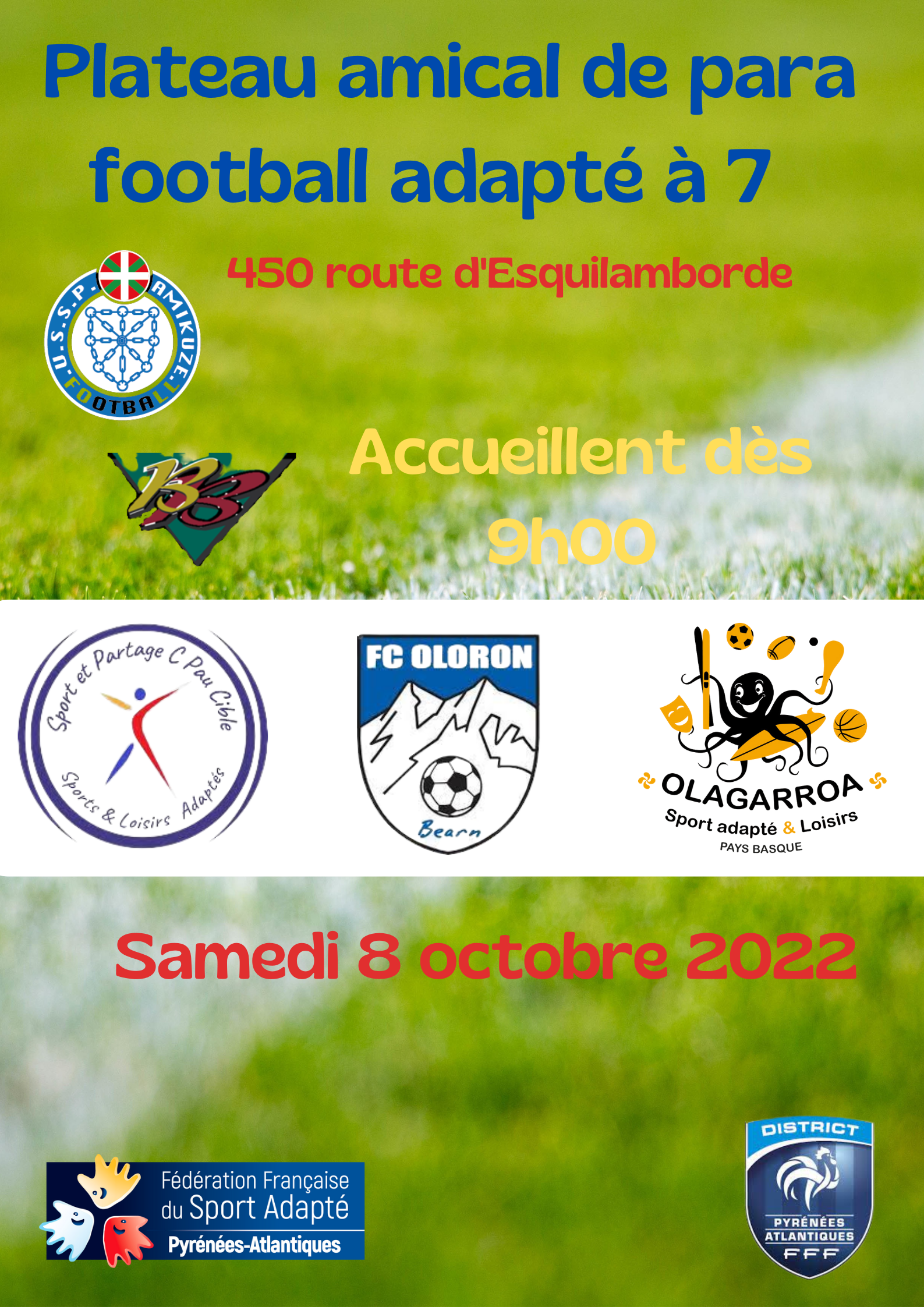 Fiche d’inscriptionAssociation / Etablissement :………………………………..Nom du Responsable à contacter : …………………………Tel :……………………………….Mail :…………………………......Nom et Prénom des accompagnateurs :………………………………………….Tel :………………………………Mail :…………………………….N° Affiliation association : Nom, PrénomN° Licence « Sport Adapté » 2022-2023Année de naissanceHomme (H)Femme (F)